ОБРАЗЕЦ ПИСЬМА О ПРОВЕРКЕ ЗНАНИЙ Оформить на фирменном бланке  предприятия    (ИНН ______________)    (Обязательно!!!)                                                                                                                                      Руководителю                                                                                                                          Северо-Западного управления                                                                                                                          Ростехнадзора                                                                                                                          Давыдову К.А.Просим провести проверку знаний ПУЭ; ПТЭЭП; ПОТ при ЭЭ в территориальной комиссии Северо-Западного управления Ростехнадзора нашего сотрудникаФИО (полностью)должность (профессия)причина проверки (первичная)на ____ группу до 1000 В в качестве (административно-технического персонала/оперативно-ремонтного персонала/ремонтного персонала).Руководитель организации                                подпись                                  Ф.И.О.                                                               МПОБРАЗЕЦ ПИСЬМА О ПРОВЕРКЕ ЗНАНИЙ Оформить на фирменном бланке  предприятия    (ИНН ______________)    (Обязательно!!!)                                                                                                                                      Руководителю                                                                                                                          Северо-Западного управления                                                                                                                          Ростехнадзора                                                                                                                          Давыдову К.А.Просим провести проверку знаний ПУЭ; ПТЭЭП; ПОТ при ЭЭ в территориальной комиссии Северо-Западного управления Ростехнадзора нашего сотрудникаФИО (полностью)должность (профессия)причина проверки (первичная)на ____ группу до 1000 В в качестве (административно-технического персонала/оперативно-ремонтного персонала/ремонтного персонала).Руководитель организации                                подпись                                  Ф.И.О.                                                               МППАМЯТКАДля слушателя курса «Безопасная эксплуатация электроустановок» (III-IV группа по ЭБ)Для прохождения экзамена в Территориальной комиссии Северо-Западного управления Ростехнадзора необходимо иметь при себе следующие документы:1. Письмо о проверке знаний на имя руководителя Северо-Западного управления Ростехнадзора. (Инспектирование ДЭУ своего предприятия указывают только специалисты по охране труда) Образец письма на обратной стороне!2. Паспорт или заменяющий его документ, удостоверяющий личность (водительские права).3. Протокол: если предыдущая проверка знаний проходила в ТАК СЗУ Ростехнадзора, можно предоставить копию протокола; если в другом городе или области, предоставляется ПОДЛИННИК ПРОТОКОЛА предыдущий проверки знаний норм и правил работы в электроустановках.4. Комиссия предприятия: до сдачи экзамена предоставить в Учебный комбинат ООО «УИКК ОТ» документы комиссии, заверенные печатью организации (копия приказа о создании комиссии, выписка из журнала, копии протоколов проверки знаний членов комиссии, таблица о работе комиссии).5. При повышении группы: копии документов об образовании (диплом или справку об обучении 72 часа по электробезопасности)6. Ответственным за электрохозяйство, их заместителям необходимо предъявить комиссии копию приказа о назначении; специалистам по охране труда - приказ о приеме на работу, удостоверение об обучении по охране труда, копию диплома об образовании.Адрес комиссии: В.О., 11 линия, д. 64 (4 этаж), метро Василеостровская.	В назначенный день аттестации явиться за 30 минут до экзамена, в случае неявки на экзамен позвонить в Учебный комбинат                          8 (812) 676-84-00 и перенести экзамен на другую дату. Для того, чтобы получить документы, подтверждающие успешное прохождение экзамена (удостоверение, протокол) необходимо:- 100%-ой оплаты обучения;- возврат Договора и Акта о прохождении обучения в ООО «УИКК ОТ» подписанных и заверенных печатью Вашей организации.Получить документы можно в Учебном комбинате ООО «УИКК ОТ» не ранее, чем через 10 рабочих дней после экзамена Готовность документов на сайте http://www.учебныйкомбинат.онлайн  или по тел. 8 (812) 676-84-00Часы работы: Пн-Пт с 8-30 до 17-00Руководитель направления Лязева Елена Геннадьевна (E-mail: elena@uikk.ru)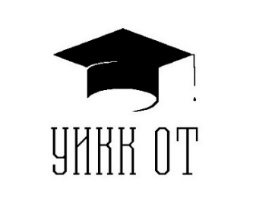 Общество с ограниченной ответственностью «Учебный Информационно-Консультационный Комбинат Охраны Труда»192012, СПб, ул. Грибакиных, д. 25, корпус 3, литера А, помещение № 204Тел.: 8 (812) 676-84-00, E-mail: info@uikk.ru, www.учебныйкомбинат.онлайнПАМЯТКАДля слушателя курса «Безопасная эксплуатация электроустановок» (III-IV группа по ЭБ)Для прохождения экзамена в Территориальной комиссии Северо-Западного управления Ростехнадзора необходимо иметь при себе следующие документы:1. Письмо о проверке знаний на имя руководителя Северо-Западного управления Ростехнадзора. (Инспектирование ДЭУ своего предприятия указывают только специалисты по охране труда) Образец письма на обратной стороне!2. Паспорт или заменяющий его документ, удостоверяющий личность (водительские права).3. Протокол: если предыдущая проверка знаний проходила в ТАК СЗУ Ростехнадзора, можно предоставить копию протокола; если в другом городе или области, предоставляется ПОДЛИННИК ПРОТОКОЛА предыдущий проверки знаний норм и правил работы в электроустановках.4. Комиссия предприятия: до сдачи экзамена предоставить в Учебный комбинат ООО «УИКК ОТ» документы комиссии, заверенные печатью организации (копия приказа о создании комиссии, выписка из журнала, копии протоколов проверки знаний членов комиссии, таблица о работе комиссии).5. При повышении группы: копии документов об образовании (диплом или справку об обучении 72 часа по электробезопасности)6. Ответственным за электрохозяйство, их заместителям необходимо предъявить комиссии копию приказа о назначении; специалистам по охране труда - приказ о приеме на работу, удостоверение об обучении по охране труда, копию диплома об образовании.Адрес комиссии: В.О., 11 линия, д. 64 (4 этаж), метро Василеостровская.	В назначенный день аттестации явиться за 30 минут до экзамена, в случае неявки на экзамен позвонить в Учебный комбинат                          8 (812) 676-84-00 и перенести экзамен на другую дату. Для того, чтобы получить документы, подтверждающие успешное прохождение экзамена (удостоверение, протокол) необходимо:- 100%-ой оплаты обучения;- возврат Договора и Акта о прохождении обучения в ООО «УИКК ОТ» подписанных и заверенных печатью Вашей организации.Получить документы можно в Учебном комбинате ООО «УИКК ОТ» не ранее, чем через 10 рабочих дней после экзамена Готовность документов на сайте http://www.учебныйкомбинат.онлайн  или по тел. 8 (812) 676-84-00Часы работы: Пн-Пт с 8-30 до 17-00Руководитель направления Лязева Елена Геннадьевна (E-mail: elena@uikk.ru)